28.04. klas 2 buWtorekDzień dobry.Zaczynamy od lekcji religii.Witam serdecznie !  Jezus po zmartwychwstaniu spotykał się ze swoimi uczniami i uczennicami. Wyjaśniał im wszystko o swojej męce ,śmierci i zmartwychwstaniu. Mówił, że On zawsze będzie blisko ludzi na ziemi. Razem z Nim ludzie będą odwracać się od zła i postępować dobrze. Uczy nas jak mamy żyć ,aby zostać Jego przyjaciółmi. W kościele Pan Jezus uświęca nas w sakramentach. Sakramenty to znaki działania Pana Jezusa.Jest ich siedem:                   1.Chrzest  2.Bierzmowanie  3.Eucharystia  4.Sakrament pokuty i pojednania   5.Namaszczenie chorych    6.Kapłaństwo    7. Małżeństwo Proszę nauczcie się tych sakramentów na pamięć. Na każdej kolejnej lekcji będziemy te sakramenty omawiać.                                                                                                          Pozdrawiam gorąco!                                                                                                       Katechetka Małgorzata WąsowiczWFW tym tygodniu uczymy się układu tanecznego do utworu Wiki Gabor i Kai pt.: "Ramię W Ramię". Nauczanie układu podzielone jest na 3 części, czyli 3 lekcje wych. fiz.Dzisiaj pierwsza część. Zachęcam Was do nauki tego układu. Mam nadzieję, że po powrocie do szkoły uda nam się go wspólnie zatańczyć.1.  https://youtu.be/_niF6s8tbZE                                      Roletta Duczmalewska-Sienkiewicz WywiadyEdukacja polonistycznaWykonaj zadanie powtórzeniowe. Zwróć uwagę na wyrazy TEN TA TO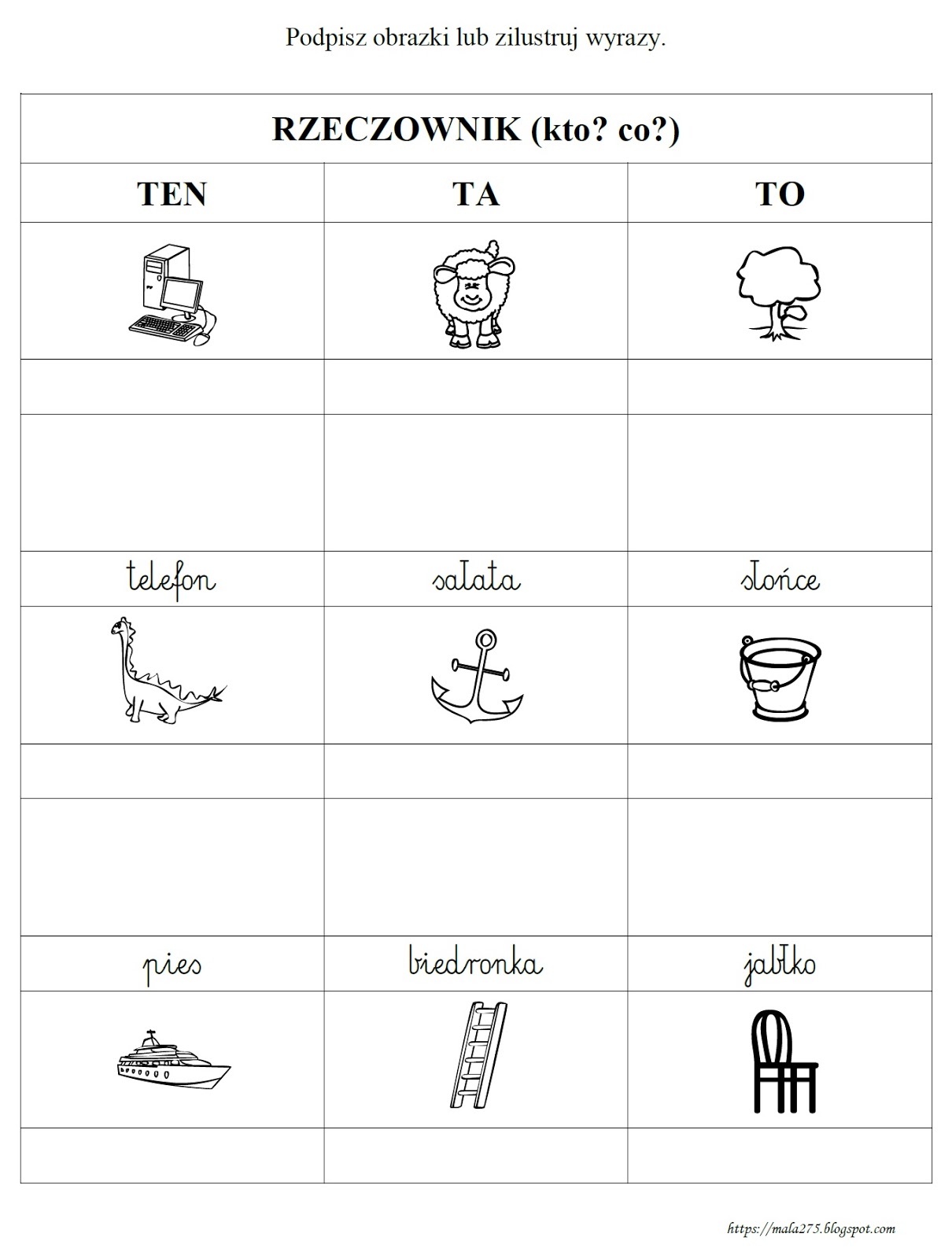 Otwórz podręcznik do j. polskiego na str. 42 – 43.Poproś mamę, tatę lub rodzeństwo o to, aby przeczytać tekst  z podziałem na role –pamiętaj o dykcji i intonacji. Zadaj trzy pytania bohaterkom opowiadania Luizie i Patrycji.Wiesz, co oznacza słowo dialog?Dialog –rozmowa dwóch lub większej liczby osób.Otwórz ćw. pol.-społ. s. 15 i wykonaj zad. 4.Zapamiętaj ,że do osób dorosłych zwracamy się pan, pani. Wykonaj zad. 1 i 2 str. 14.Przeczenie NIE z czasownikami, czyli nazwami czynności piszemy oddzielnie, np.: nie lubi, nie czyta. Spróbuj wykonać zadanie 3 str. 14 stosując tę zasadę.Pomyśl, kim chcesz zostać w przyszłości i co zamierzasz zrobić, aby osiągnąć ten cel. Wykonaj zad. 5 str. 15.Otwórz zeszyt do j. polskiego . Zapisz dzisiejszą datę i temat: Co to jest wywiad? Wywiad – rozmowa pomiędzy dwiema osobami, lub prowadzącym i grupą osób, podczas której osoba przeprowadzająca wywiad zadaje pytania w celu uzyskania pewnych informacji, dotyczących na przykład jakiegoś ważnego wydarzenia.Pomyśl z kim chciałbyś przeprowadzić wywiad. Komu chciałbyś zadać ciekawe pytania, aby dowiedzieć się o tej osobie czegoś więcej.A teraz ułóż minimum 5 pytań . Pamiętaj o wielkiej literze na początku zdania i pytajniku na końcu. Zapisz pytania w zeszycie.Chwila przerwy na zajęcia ruchowe. Przygotuj piłkę . Jeśli nie masz, to zrób kule z gazet. Poćwicz https://www.youtube.com/watch?v=CEyba0BvBUEEdukacja matematyczna Otwórz  podr. mat.-przyr. s. 54.  W zeszycie do matematyki zapisz dzisiejszą datę i temat: Rozwiązywanie zadań tekstowych.Wykonaj zadania 1,2 i 3 w zeszycie do matematyki.Dla chętnych: Możesz wykonać wędkę . Materiały potrzebne do wykonania wędki – patyk o długości ok. 60–100 cm oraz sznurek lub gumka tekstylna o dł. ok. 1–2 m, gumkę recepturkę, plastelinę. Wykonuj z tych materiałów wędkę wg własnego pomysłu. Ze spinacza biurowego wykonuj haczyk. Umocuj go do sznurka lub gumki (np.: przywiąż). Dodatkowo na końcu sznurka zamocuj plastelinę, aby obciążyć (sznurek) wędzisko. Spinacz lekko wyginaj, aby utworzył się haczyk. Dobrej zabawy! Może wymyślisz ciekawa zabawę z użyciem wędki?                                                 PowodzeniaElżbieta Trubiłło